MODELLO C  (Gruppo Girata)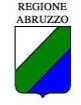 DIPARTIMENTO AGRICOLTURA                  DPD 023 - SERVIZIO SUPPORTO SPECIALISTICO ALL’AGRICOLTURAAlla __________________________________ (*)  sede di    _______________________________Oggetto: Disciplina Attività di controllo del Cinghiale 2022-2027. DGR 306/2022                Richiesta adesione GRUPPO GIRATAIl/La sottoscritto/a (cognome)_______________________(nome)__________________ nato/a ____________________ il___/___/______/ residente a______________________________ in Via_____________________________ n°______ titolare di abilitazione allegata ______________________________ componente nella precedente stagione venatoria della squadra_____________________________________ Telefono/Cellulare n. ___________________________     Mail ___________________________@________________CHIEDEdi partecipare alle attività di controllo del Cinghiale in Regione Abruzzo con il seguente Gruppo Girata  Allegato: Mod.B – Adesione/Liberatoria per singolo operatore(*)  CONSEGNARE ai soggetti organizzatori competenti per territorio1-Capogruppo 1-Capogruppo Residente aCell.Cell.2-ViceCapogruppo 2-ViceCapogruppo Residente aCell.Cell.3-ViceCapogruppo 3-ViceCapogruppo Residente aCell.Cell.4- 4- Residente aCell.Cell.5- 5- Residente aCell.Cell.6- 6- Residente aCell.Cell.7- 7- Residente aCell.Cell.8- 8- Residente aCell.Cell.9- 9- Residente aCell.Cell.10- 10- Residente aCell.Cell.11- 11- Residente aCell.Cell.12- 12- Residente aCell.Cell.13- 13- Residente aCell.Cell.14- 14- Residente aCell.Cell.15- 15- Residente aCell.Cell.16- 16- Residente aCell.Cell.17- 17- Residente aCell.Cell.18- 18- Residente aCell.Cell.19- 19- Residente aCell.Cell.20- 20- Residente aCell.Cell.21- 21- Residente aCell.Cell.22- 22- Residente aCell.Cell.23- 23- Residente aCell.Cell.24- 24- Residente aCell.Cell.25- 25- Residente aCell.Cell.26- 26- Residente aCell.Cell.27- 27- Residente aCell.Cell.28- 28- Residente aCell.Cell.29- 29- Residente aCell.Cell.30- 30- Residente aCell.Cell.data ___________                                                                                   Il dichiarante _________________________________data ___________                                                                                   Il dichiarante _________________________________data ___________                                                                                   Il dichiarante _________________________________data ___________                                                                                   Il dichiarante _________________________________data ___________                                                                                   Il dichiarante _________________________________data ___________                                                                                   Il dichiarante _________________________________